.Notes: Start when main beat kicks in, 48 counts from start of track. Dance finishes facing forward(1-12) LEFT TWINKLE, CROSS 3/4 TURN RIGHT, STEP -PIVOT 1/2 TURN RIGHT- DRAW, FULL TRIPLE TURN FORWARD(13-24) STEP 1/4 TURN RIGHT-DRAW-HOLD, STEP SIDE-DRAW-HOLD, FORWARD WALTZ 1/2 TURN LEFT, BACK WALTZ 1/2 TURN LEFT(25-36) CROSS ROCK-RECOVER-SIDE, CROSS–SIDE ROCK-RECOVER, SAILOR STEP, SAILOR 1/4 TURN(37-48) STEP FORWARD, SWEEP 1/2 TURN, CROSS–SIDE ROCK-RECOVER, SAILOR STEP, SAILOR 1/4 TURNREPEATwww.elyron.com - email: elyron@hotmail.co.ukYou're The One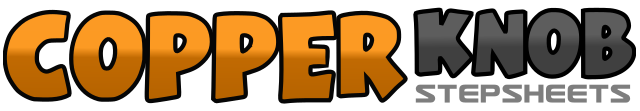 .......Count:48Wall:2Level:Intermediate Waltz style.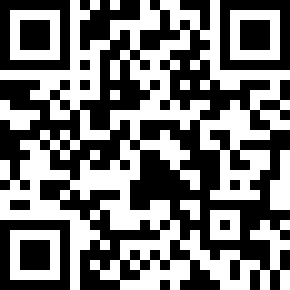 Choreographer:Yvonne Anderson (SCO) - April 2010Yvonne Anderson (SCO) - April 2010Yvonne Anderson (SCO) - April 2010Yvonne Anderson (SCO) - April 2010Yvonne Anderson (SCO) - April 2010.Music:You're the One - Dondria : (CD Single: You're The One)You're the One - Dondria : (CD Single: You're The One)You're the One - Dondria : (CD Single: You're The One)You're the One - Dondria : (CD Single: You're The One)You're the One - Dondria : (CD Single: You're The One)........1-3Step L across right, Step R to side, Step L in place [12]4-6Step R across left, Make 1/4 turn right stepping L back, Make 1/2 turn right stepping R forward [9]7-9Step L forward, Make 1/2 turn right, Draw R toes towards left [3]10-12Make a full turn right (travels forward) stepping R, L, R [3]1-3Make 1/4 right stepping L to left, Draw R towards left, Hold [6]4-6Step R to right, Draw L towards right, Hold [6]7-9Step L forward, Make 1/4 left stepping R to side, Make 1/4 turn left stepping L back [12]10-12Step R back, Make 1/4 left stepping L to side, Make 1/4 turn left stepping right forward [6]1-3Rock L across right, Recover weight on R, Step L to left [6]4-6Step R across left, Rock L to left, Recover weight on R [6]7-9Step L behind right, Step R to right, Step L to left [6]10-12Step R behind left, Making 1/4 turn right step L back, Step R to side [9]1-3Step L forward, Make 1/2 turn left over two counts sweeping R out and around [3]4-6Step R across left, Rock L to left, Recover weight on R [3]7-9Step L behind right, Step R to right, Step L to left [3]10-12Step R behind left, Making 1/4 turn right step L back, Step R to side [6]